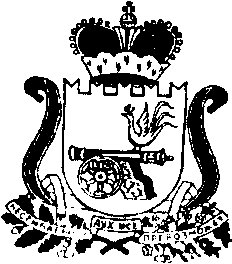 АДМИНИСТРАЦИЯ МУНИЦИПАЛЬНОГО ОБРАЗОВАНИЯ“КАРДЫМОВСКИЙ  РАЙОН” СМОЛЕНСКОЙ ОБЛАСТИРАСПОРЯЖЕНИЕот____.___.  2014      № _____ -рО рабочей группе по вопросам создания единой теплоснабжающей организации в муниципальном образовании «Кардымовский район» Смоленской областиВ соответствии с Федеральным законом от 27.07.2011 N 190-ФЗ "О теплоснабжении" и постановлением Правительства Российской Федерации от 08.08.2012 N 808 "Об организации теплоснабжения в Российской Федерации и о внесении изменений в некоторые нормативно правовые акты Правительства Российской Федерации"1. Организовать рабочую группу по вопросам создания единой теплоснабжающей организации в Муниципальном образовании «Кардымовский район» Смоленской области.2. Утвердить  состав рабочей группы по вопросам создания единой теплоснабжающей организации в муниципальном образовании «Кардымовский район» Смоленской области (приложение 1).3. Утвердить Положение о рабочей группе по вопросам создания единой теплоснабжающей организации в муниципальном образовании «Кардымовский район» Смоленской области (приложение 2).4. Установить, что рабочая группа прекращает свою деятельность с момента создания единой теплоснабжающей организации в муниципальном образовании «Кардымовский район» Смоленской области.          5. Опубликовать настоящее распоряжение в газете «Знамя труда» и разместить на сайте Администрации муниципального образования «Кардымовский район» Смоленской области.          6. Контроль  исполнения настоящего распоряжения возложить на заместителя Глава Администрации муниципального образования «Кардымовский район» Смоленской области Сергея Васильевича Ануфриева.7.Настоящее распоряжение вступает в законную силу со дня его опубликования.                                                                                                                                         Приложение № 1                                                                                                                                         к  распоряжению                                                                                       Администрации муниципального образования «Кардымовский район» Смоленской областиот________ 2014  №  _______-рСостав
рабочей группы по вопросам создания единой 
теплоснабжающей организации в муниципальном образовании «Кардымовский район» Смоленской области                                                                                                                                          Приложение № 2                                                                                                                                         к  распоряжению                                                                                       Администрации муниципального образования «Кардымовский район» Смоленской областиот________ 2014  №  _______-рПоложение
о рабочей группе по вопросам создания единой
 теплоснабжающей организации в муниципальном образовании «Кардымовский район» Смоленской области В  своей  деятельности  рабочая  группа  по  вопросам  создания  единой теплоснабжающей     организации    в муниципальном образовании «Кардымовский район» Смоленской области (далее - рабочая группа) руководствуется Федеральным законом от  27.07.2011  N 190-ФЗ                               "О теплоснабжении", постановлением Правительства Российской Федерации от 08.08.2012 N 808 "Об организации теплоснабжения в Российской Федерации и о внесении изменений в некоторые акты Правительства Российской Федерации".1. Рабочая группа вправе:
          1.1. приглашать заинтересованных лиц для участия в заседаниях рабочей группы;
          1.2. привлекать экспертов к деятельности рабочей группы;
          1.3. запрашивать и получать необходимую информацию по вопросам, относящимся к компетенции рабочей группы, от органов государственной власти и организаций.2.Организация деятельности рабочей группы:
          2.1. руководитель рабочей группы:
          2.1.1. осуществляет  руководство  деятельностью  рабочей  группы,  определяет повестку дня,  сроки  и  порядок рассмотрения вопросов на ее заседаниях;
          2.1.2. инициирует проведение заседаний рабочей группы;
          2.1.3. проводит заседания рабочей группы;
          2.1.4. подписывает протоколы заседаний рабочей группы, выписки из протоколов и другие документы, касающиеся исполнения полномочий рабочей группы;
          2.2. заместитель руководителя рабочей группы выполняет обязанности руководителя рабочей группы во время его отсутствия;
          2.3. секретарь рабочей группы:
          2.3.1. формирует повестки дня заседаний;
          2.3.2. рассылает уведомления о проведении заседаний и материалы к заседаниям рабочей группы членам рабочей группы;
          2.3.3. обеспечивает членов рабочей группы информацией, связанной с деятельностью рабочей группы;
          2.3.4. ведет протоколы заседаний рабочей группы;
          2.3.5. выполняет иные организационно-технические функции по поручению руководителя рабочей группы.
           3. Деятельность  рабочей   группы   осуществляется   в     форме   заседаний.
           4. Рабочая   группа    правомочна    принимать   решения,  отнесенные  к  ее компетенции,    если   на   заседании  присутствует  не  менее  половины ее членов. В  случае  временного  отсутствия  члена  рабочей  группы (в  том  числе  в  случае болезни, отпуска, командировки) участие в заседании рабочей группы возлагается на лицо, исполняющее его обязанности.
           5. Решения  рабочей  группы  принимаются  большинством  голосов  членов рабочей  группы,  участвующих  в  заседаниях.  При  голосовании  каждый  член рабочей  группы  имеет  один  голос.  При равенстве  голосов  решающим  является голос  руководителя  рабочей  группы  или  его  заместителя  (в  случае  отсутствия руководителя рабочей группы).
           6. Решения    рабочей    группы    оформляются    протоколом,    который подписывает    руководитель   рабочей   группы   либо   его   заместитель  (в случае отсутствия руководителя рабочей группы).Глава Администрации муниципального образования «Кардымовский  район» Смоленской области                                                О. В. Иванов Ануфриев Сергей Васильевич      -Заместитель Главы Администрации муниципального образования «Кардымовский район» Смоленской области, председатель рабочей группы;Плешков Вадим Владимирович     - Азаренкова   Валентина                 -        ВладимировнаЗаместитель Главы Администрации муниципального образования «Кардымовский район» Смоленской области, заместитель председателя рабочей группы;Члены рабочей группы:начальник Отдела образования Администрации муниципального образования «Кардымовский район» Смоленской области;Ивановский Владимир Иванович  -директор ООО «КардымовоТеплоСеть»;Коломыс Владимир Юрьевич        -начальник отдела строительства и коммуникаций Администрации муниципального образования «Кардымовский район» Смоленской области;Семенова Наталья Александровна-директор муниципального бюджетного учреждения «Рыжковская средняя общеобразовательная школа» Кардымовского района Смоленской области;Тишков Евгений Николаевич        -ведущий специалист-архитектор  отдела строительства и коммуникаций Администрации муниципального образования «Кардымовский район» Смоленской области;Терёхина Анна Сергеевна              -ведущий специалист отдела экономики и комплексного развития муниципального образования  «Кардымовский район» Смоленской области; Радышевская Ирина Семеновна    -директор муниципального бюджетного учреждения «Тирянская средняя общеобразовательная школа» Кардымовского района Смоленской области;Языкова Анжела Викторовна         -начальник отдела экономики и комплексного развития муниципального образования «Кардымовский район» Смоленской области; 